               Artist’s Alley Application Form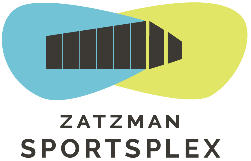 Interested in showcasing your art on Artist’s Alley at the Zatzman Sportsplex? We love to celebrate artists in our community by featuring their work and a short artist’s bio.Please note:You cannot post prices on or beneath your art, but you can share contact information for anyone interested in purchasing.While we appreciate art in all its forms, Artist’s Alley is for family-friendly pieces. This means we’re unable to share art that features nudity or profanities or overly political in nature. Art stays up for one month – you’re able to come in any time during business hours to install your art then are asked to come in before the last day of the month to take it down. Please coordinator installation and tear down times with Blayne Robinson, as he holds the showcase key.Please no tape or sticky materials in the art case (i.e. please don’t stick prices to the showcase).Applicant name: ____________________________________Applicant phone number: ___________________________Month art will be showcased: October 2022 Type/medium (i.e. canvas, framed illustration, etc. – this lets us know how you’ll need to hang your art): 	   _________________________________________________________________________________________________________________________________________________________________________________________________Can you provide us with a short artist bio before your feature month (300 words or less)? __________________________________________________________________________________________________________________________________________________________________________________________________________________________________________________________________________________________________________________________________________________________________________________________________________________________________________________________________________________________________________________________________________________________________________________________________________________________________________________________________________________________________________________________________________________________________________________________________________________________________________________________________________________________________________________________________________________________________________________________________________________________________________________________________________________________________________________________________________________________________________________________________________________Send this form to Blayne at Blayne.Robinson@halifax.caThanks for applying! We will be in contact soon.